Oblastný futbalový zväz Prievidza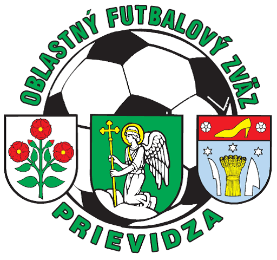 Športovo technická komisiaSúťažný ročník 2021 - 2022Úradná správa č. 4 z 1. júla 2021Prijaté uzneseniaMužiVI. ligaMTJ Pravenec – Vašu žiadosť berieme na vedomie (PD-STK-2020/2021-0394)TJ Družstevník Kolačno – Vaše oznámenie o anulovaní prihlášky berieme na vedomie (PD-STK-2020/2021-0398)TJ Slovan Nitrianske Sučany – Vaše oznámenie o nezáujme hrať 5. ligu berieme na vedomie (PD-STK-2021/2022-0002)OFK Baník Lehota pod Vtáčnikom „B“ – Vaše oznámenie o nezáujme hrať 5. ligu berieme na vedomie (PD-STK-2021/2022-0001)ŠC Chynorany – Vaše oznámenie o záujme hrať 5. ligu berieme na vedomie (PD-STK-2021/2022-0003)DorastVI. liga U19MFK Baník Handlová – Vašu žiadosť berieme na vedomie (PD-STK-2020/2021-0396)ŽiaciIV. liga „B“ U15MFC Spartak Bánovce nad Bebravou – Vaše oznámenie o spoločnom družstve berieme na vedomie (PD-STK-2020/2021-0395)PrípravkaMIX „B“TJ OFK Dežerice – Vašu prosbu berieme na vedomie (PD-STK-2020/2021-0397)Návrh na zaradenie družstiev a systém súťažíMužiVIII. liga „A“ troj alebo štvorkolovo, podľa dohody klubov, zvyšné skupiny dvojkolovo(n) – nováčik súťaže(p) – preradenie do nižšej súťaže na vlastnú žiadosťVI. liga – 16 družstievBrodzany (n), Bystričany, Diviacka Nová Ves, Chynorany, Kamenec, Lehota „B“, Nedanovce, Nitrianske Rudno, Nitrianske Sučany, Nováky, Opatovce, Pravenec (n), Sebedražie, Skačany, Veľké Bielice, ŽabokrekyVII. liga „A“ – 13 družstievBojnice, Cigeľ, Čereňany, Chrenovec, Kľačno, Malinová, Nedožery, Nitrianske Pravno, Poruba, Ráztočno, Rudnianska Lehota (n), Tužina, Valaská BeláVII. liga „B“ – 14 družstievBiskupice, Brezolupy, Dolné Naštice, Klátova Nová Ves, Krásna Ves, Krásno, Ostratice, Pečeňany, Podlužany, Pravotice, Rybany, Šimonovany (n), Šišov (n), Veľký KlížVIII. liga „A“ – 6 družstievDiviaky, Koš, Liešťany, Nitrianske Rudno „B“, Nitrica, Veľká LehôtkaVIII. liga „B“ – 10 družstievDežerice (p), Dvorec, Haláčovce, Horné Naštice (n), Horné Ozorovce, Malá Hradná, Miezgovce, Prusy, Veľké Držkovce, ZlatníkyDežerice sa prihlásili do VII. ligy „B“, ale pre porušenie SP čl. 17/6 museli byť zaradené do VIII. ligy.VIII. liga „C“ – 9 družstievMalé Kršteňany, Bošany, Dolné Vestenice „B“, Kolačno (p), Nadlice (p), Návojovce, Oslany (p), Radobica, Veľké KršteňanyV prípade, že Oslany získajú právo postupu, budú zaradené do VII. ligy „B“DorastPo základnej časti prvý štyria z každej skupiny postúpia do skupiny o majstra, družstvá na 5. - 8. mieste do skupiny o umiestnenie a zvyšné družstvá skončiaVI. liga U19 „A“ – 8 družstievBystričany, Handlová, Lehota, Nitrianske Pravno, Nitrianske Rudno, Oslany, Pravenec, SebedražieVI. liga U19 „B“ – 10 družstievBiskupice, Bošany, Dežerice, Miezgovce, Naše Podhorie, Rybany, Šimonovany, Uhrovec, Veľké Uherce, ŽabokrekyŽiaciSkupiny „A“ Juh a „C“ budú hrať trojkolovo, zvyšné skupiny dvojkolovo. UHČ: skupiny „A“ nedeľa 10:00, skupiny „B“ a „C“ nedeľa 11:00, U13 sobota 10:00IV. liga U15 „A“ Sever – 10 družstievHandlová, Chrenovec, Lazany, Malinová, Nedožery, Nitrianske Pravno, Opatovce, Poruba, Pravenec, SebedražieIV. liga U15 „A“ Juh – 8 družstievBystričany, Čereňany, Diviacka Nová Ves, Dolné Vestenice, Liešťany, Nitrianske Rudno, Valaská Belá, Zemianske KostoľanyIV. liga U15 „B“ – 11 družstievBánovce „B“ Horné Ozorovce, Biskupice, Dežerice, Dolné Naštice, Naše Podhorie, Pečeňany, Podlužany, Rybany, Uhrovec, Veľké Hoste, ZlatníkyIV. liga U15 „C“ – 7 družstievBošany, Chynorany, Oslany, Šimonovany, Veľké Bielice, Veľké Uherce, ŽabokrekyPo skončení základnej časti postúpia prvý dvaja z každej skupiny do play-off o Majstra oblasti.Štvrťfinále na dva zápasy doma vonku sa bude hrať systémom: A) druhý zo skupiny „A“ Sever – prvý zo skupiny „A“ JuhB) druhý zo skupiny „A“ Juh – prvý zo skupiny „A“ SeverC) druhý zo skupiny „B“ – prvý zo skupiny „C“D) druhý zo skupiny „C“ – prvý zo skupiny „B“Semifinále na dva zápasy doma vonku sa bude hrať systémom:víťaz A – víťaz Bvíťaz C – víťaz DDomáce ihrisko v prvom zápase sa bude losovať na zasadnutí ŠTK.Finále a zápas o 3. miesto sa bude hrať na jeden zápas na neutrálnom ihrisku.IV. liga U13 – 11 družstievBojnice, Bojnice „B“, Cigeľ, Čereňany, Diviacka Nová Ves, Dolné Vestenice, Handlová, Nitrianske Pravno, Nitrianske Rudno, Ráztočno, ŠimonovanyUpozorňujeme FK Bojnice na článok 42/2 SP, hráč môže štartovať iba za jedno družstvoPrípravkaSkupina „B“ trojkolovo, ostatné skupiny dvojkolovo, alebo podľa dohody družstiev. Hrá sa bez výsledkov a tabuliek. Na záver sezóny turnaj pre všetky družstvá o Majstra oblasti.UHČ: nedeľa 10:00MIX U11 „A“ Sever – 10 družstievBojnice, Handlová, Chrenovec, Kanianka, Kľačno, Nedožery, Nitrianske Pravno, Poruba, Pravenec, TužinaMIX U11 „A“ Juh – 8 družstievDiviacka Nová Ves, Dolné Vestenice, Kamenec, Lehota, Nitrianske Rudno, Nováky, Valaská Belá, Zemianske KostoľanyMIX U11 „B“ – 6 družstievDežerice, Haláčovce, Miezgovce, Naše Podhorie, Podlužany, PravoticeMIX U11 „C“ – 8 družstievBošany, Brodzany, Chynorany, Klátova Nová Ves, Nedanovce, Oslany, Ostratice, ŠimonovanyMladšia prípravkaVšetky skupiny trojkolovo. Hrá sa bez výsledkov a tabuliek. Na záver sezóny turnaj pre všetky družstvá o Majstra oblasti.UHČ: sobota 10:00U9 „A1“ – 6 družstievBojnice, Handlová, Kanianka, Kanianka „B“, Nedožery, SebedražieU9 „A2“ – 6 družstievDiviacka Nová Ves, Dolné Vestenice, Lehota, Nitrianske Rudno, Nováky, Valaská BeláU9 „C“ – 6 družstievBystričany, Čereňany, Partizánske „B“, Šimonovany, Veľké Bielice, Veľké UhercePohár ObFZNa základe rozhodnutia VV o zaradení „B“ družstiev do pohára, doplňujeme rozpis súťaže nasledovne:V Pohári ObFZ môžu štartovať iba hráči, ktorí hrajú iba súťaže ObFZ Prievidza. Akýkoľvek štart hráča vo vyššej súťaži alebo v Slovenskom pohári v danom súťažnom ročníku znamená zákaz štartu hráča v ďalších kolách Pohára ObFZ.Vylosovanie 1. kola hraného 17. – 18. júlaFK Prusy (8) – OŠK Pečeňany (7)TJ Baník Haláčovce - Otrhánky (8) – OTJ Baník Lehota pod Vtáčnikom „B“ (6)TJ Partizán Miezgovce (8) – TJ Partizán Brezolupy (7)TJ Družstevník Dolné Naštice (7) – TJ Dynamo Bystričany (6)OFK Bošany (8) – OŠK Veľký Klíž (7)TJ Ostratice (7) – TJ Baník Sebedražie (6)OFK Malé Kršteňany (8) – TJ Družstevník Kolačno (8)TJ Iskra Radobica (8) – FK Iskra Nováky (6)TJ Družstevník Nedožery-Brezany (7) – TJ Magura Poruba (7)FK Bojnice (7) – TJ Opatovce nad Nitrou (6)MTJ Nitrianske Pravno (7) – MTJ Pravenec (6)TJ Tatran Tužina (7) – TJ AC Žabokreky nad Nitrou (6)FK Veľká Lehôtka (8) – FK Hajskala Ráztočno (7)OFK Slávia Chrenovec-Brusno (7) – FK Veľké Bielice (6)Do 2. kola boli priamo zaradené kluby TJ Nitrica (8) a TJ Slovan Nitrianske Sučany (6), ktoré sa stretnú vo vzájomnom zápase.Martin Markopoverený vedením ŠTK